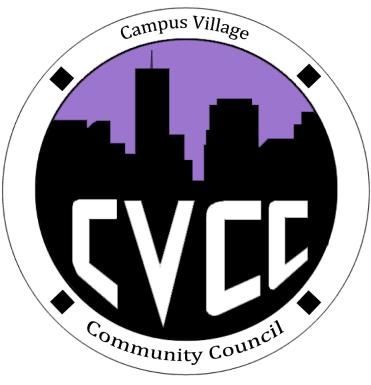 Engagement Meeting MinutesAugust 26th, 2014Start Time:Icebreaker: KelseyIntroduce yourself, the position you are running for and one fun fact about yourselfRole Call:President - PresentNational Communications Coordinator - PresentAdvisor - PresentIntroductions:President: KelseyNational Communications Coordinator: AlirioAdvisor: RussellResidents who attendedMattie wants to run a resortJohn wants to be a pharmacistDarius wants to draw video game animationsCommunity CouncilDiscuss what we doKelsey discussed Townhall Meetings and being the voice for the studentsEngagement meetingsTuesdays @ 7pmTownhall meetingsWhat they are forEvery 3rd Thursday of each month @ 7:30pmSeptember Townhall Meeting is 9/18/2014 @ 7:30pmExecutive Board MeetingsWeekly events time and day to be determinedWebsite/FacebookIACURH/NACURHIDAHO UpdateRussell talked about the IACURH Conference and how much fun it is going to beInterview Sign Up2 time slots, 30 min26th – 29th Business casual attireQuestionsEnd Time: 8:06pm